Helpers at St George’s Crypt church in Leeds.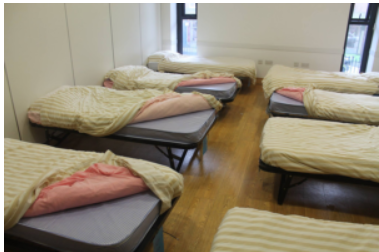 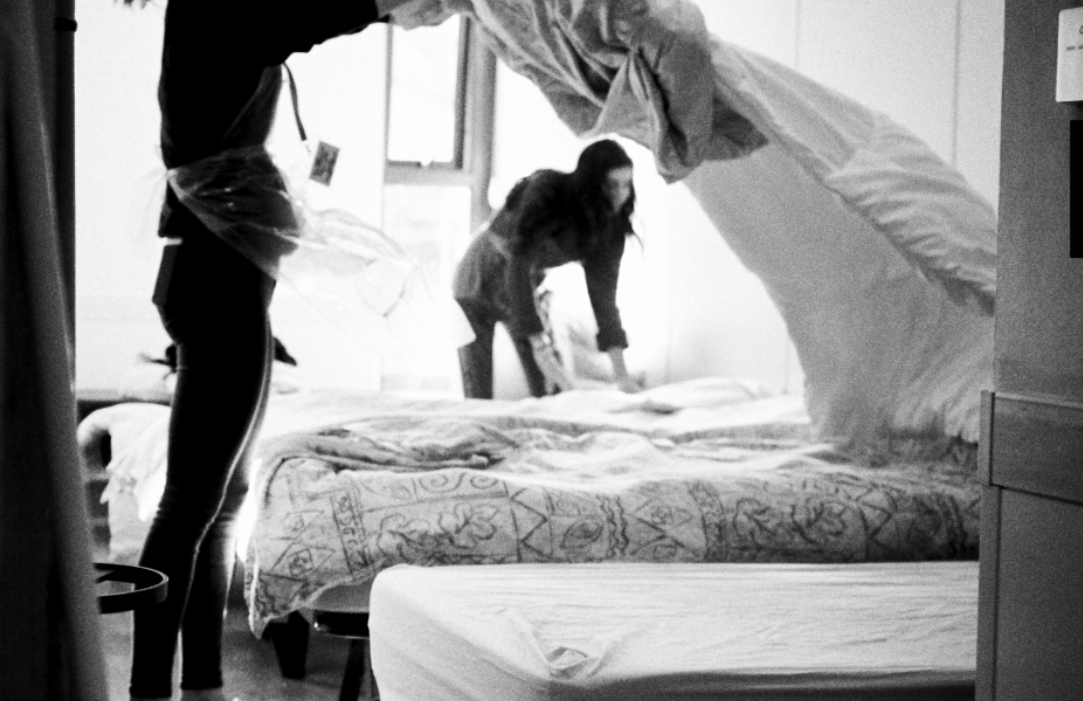 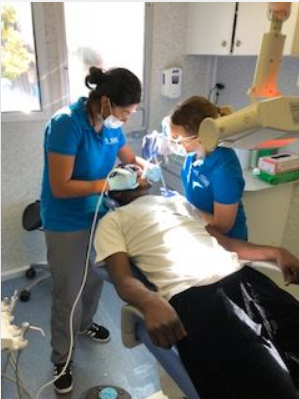 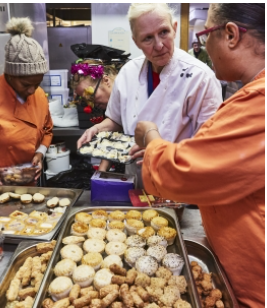 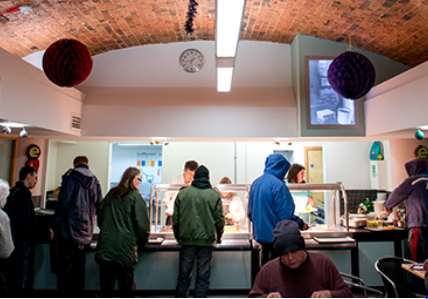 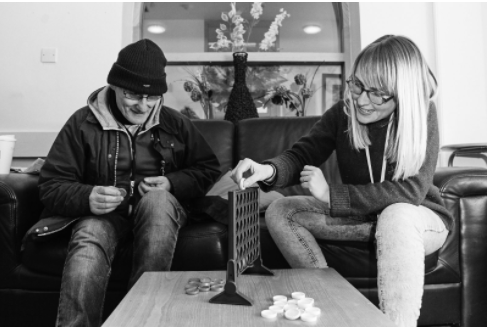 